
                                 Province of the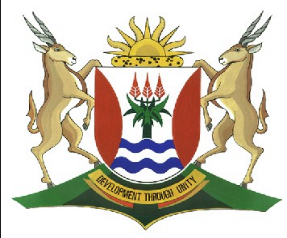 EASTERN CAPEEDUCATIONDIRECTORATE SENIOR CURRICULUM MANAGEMENT (SEN-FET)HOME SCHOOLING SELF-STUDY WORKSHEET ANSWER SHEETQUESTION 11.1 Multivibrator1.1.1 Mono-stable multivibrator1.1.2 TWO characteristics of this multivibrator.It has ONE input.It has ONE stable state.1.1.3 Function of the network C2 and R2.The RC network in this circuit is the timing component of this circuit. The values of the resistor and the capacitor. determine for how long the circuit will be in the HIGH ✓state before it reverts back to its stable LOW state.1.1.4 THREE ways to change this circuit in order to have a variable time in the high state.By changing R2 from a fixed resistor value to a variable resistor.By changing the value of C2 from a fixed value capacitor to a variable capacitor ✓By changing both R2 and C2 from fixed values ✓ to variable values ✓1.1.5 Operating principle:When the circuit is in resting condition, the negative voltage of -Vref on the inverting input serves to hold this inverting input low ✓This will cause the Op-Amp to saturate and the output to rise to and stay at +15 V The capacitor, C, charges up with the top plate to + 15 V, and the bottom plate to 0 V When the capacitor is charged, no current flows through R as there is no voltage over it. This holds the non-inverting input at 0 V. A positive trigger pulse larger than Vref applied to the inverting input terminal will raise the inverting input potential above the 0 V of the non-inverting input.The Op-Amp will now saturate and the output will go to -15 V.The capacitor will now immediately start discharging through the resistor Rf.The lower plate of the capacitor rises to 0 V and when the voltage is less negative than Vref, the output changes to +15 V again1.1.6 Debouncing.1.2 Multivibrator1.2.1 At one end the potentiometer will be connected to 0 Ω. ✓ R1 will prevent the full supply flowing to pin 6 and 7, when the potentiometer is in the 0 Ω position1.2.2 By changing the value of C1 ✓         By changing the value of R3 ✓1.2.3 The time period will increase ✓1.3 A fully labelled circuit diagram of an Op-Amp Astable multivibrator circuit.1.4 A fully labelled hysteresis characteristic curve1.5 The time lag (delay) between cause ✓ and effect ✓1.6 TWO applications of the Schmitt trigger.First stage of many radio receivers to clean up noise ✓To eliminate switch bounce in digital circuits ✓Varying input waveforms, for instance sine wave changed into square wave or rectangular waveSignal recovery after experiencing severe distortion(Any 2)4.7 A labelled circuit diagram of a temperature sensor circuit.4.8 A summing amplifier with THREE inputs.1.9 A summing amplifier has three input resistors with the following values: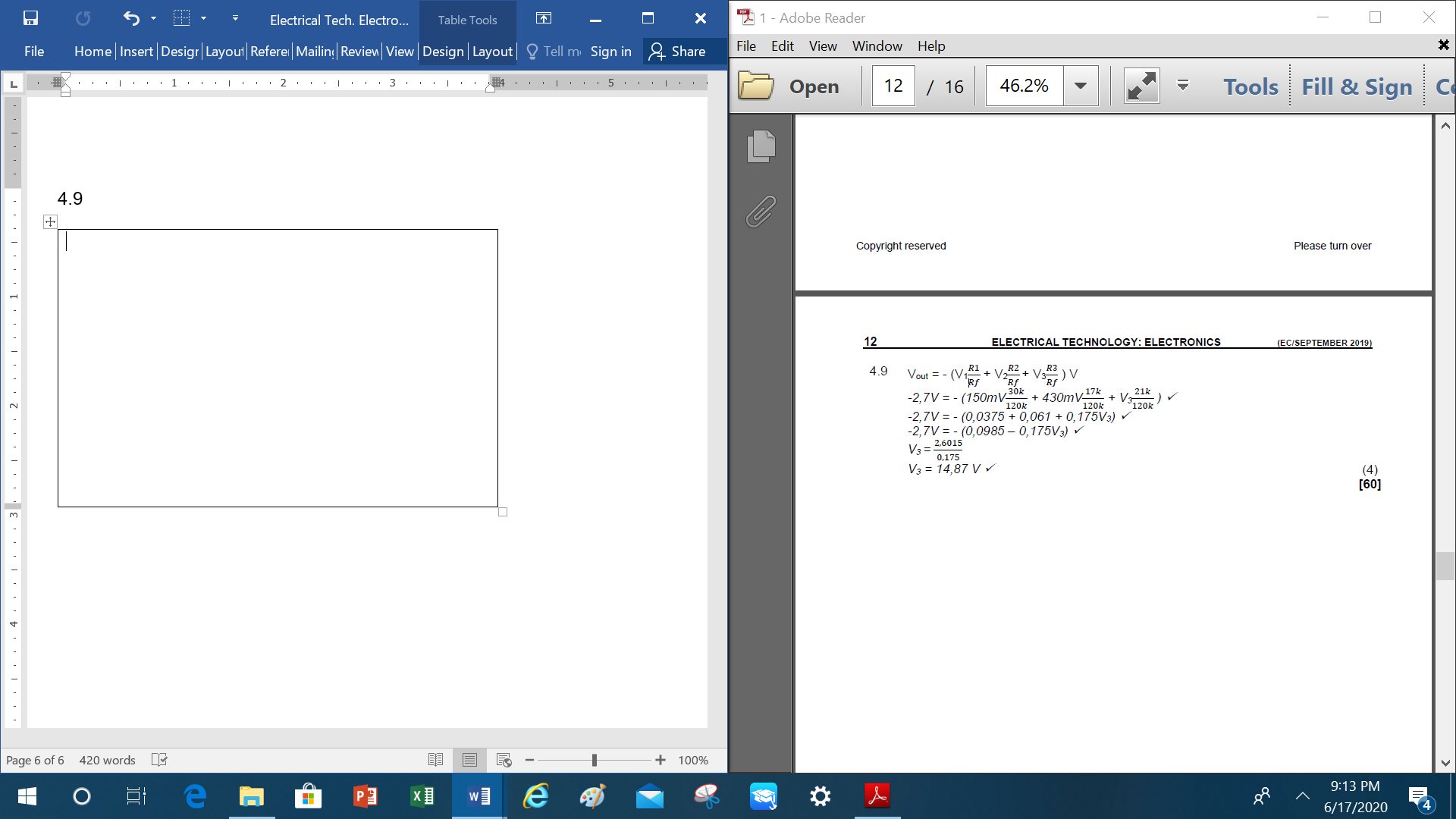 SUBJECTELECTRONICSGRADE12DATEJUNE 2020TOPICSWITCHING CIRCUITSTERM 1REVISION(Please tick)TERM 2 CONTENT(√ )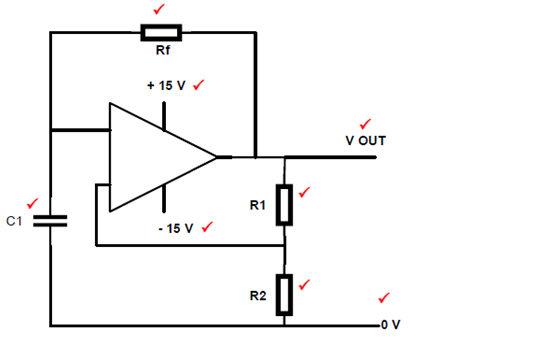 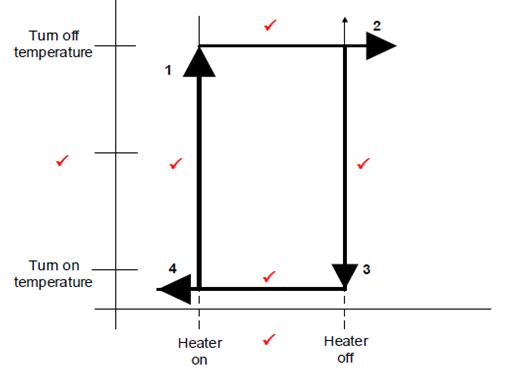 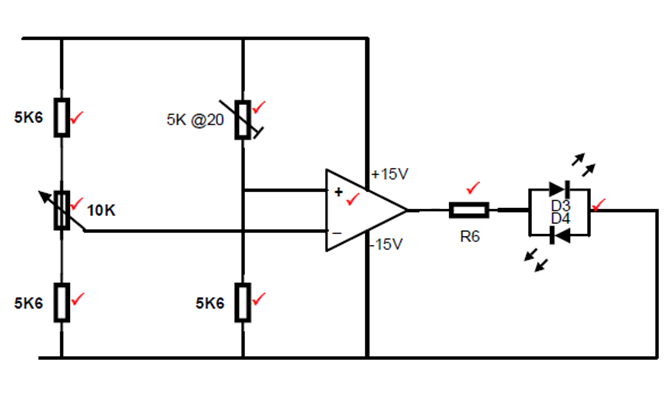 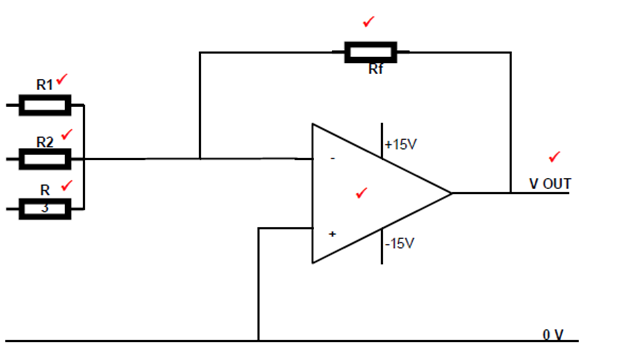 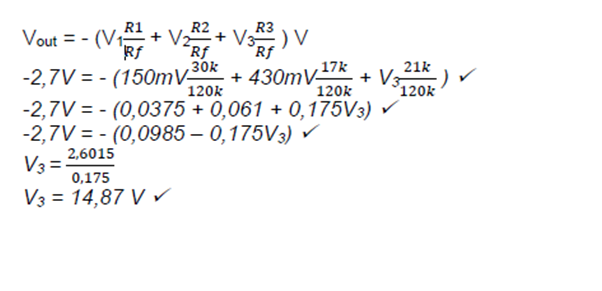 